Supplementary A1Behavior of Functional LV Geometry and Vascular Biomarkers Following CRT Implantation. Interaction between responders status and over time analysed. Supplementary A2Trends in functional variables, LV geometry and biomarker expression following CRT in responders and non-responders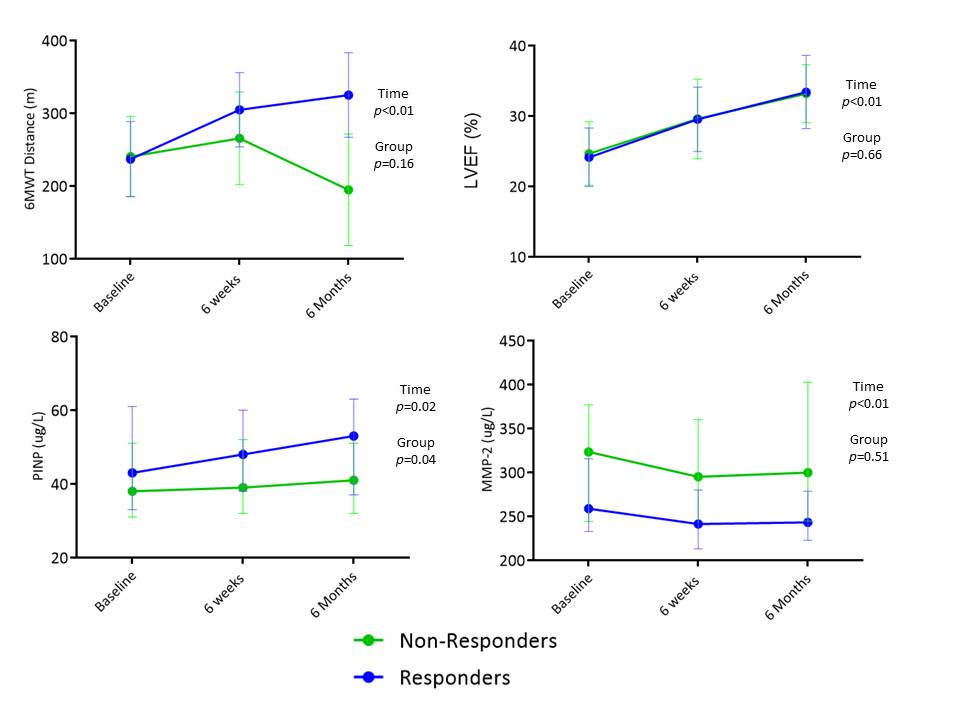 Supplementary A3Bivariate correlation analysis of short/long-term changes following CRT between biomarkers versus functional and echocardiographic variables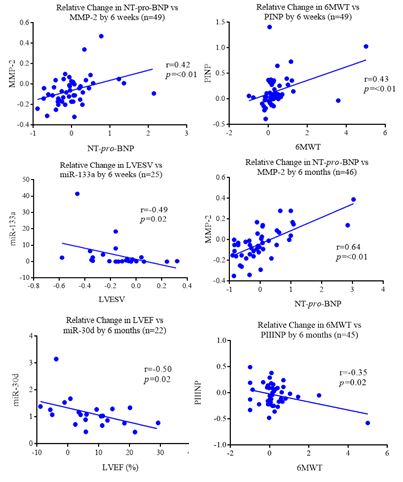 Supplementary A4Univariate and Multivariate Regression Model of Pre-CRT implant variables for prediction of functional response at 6months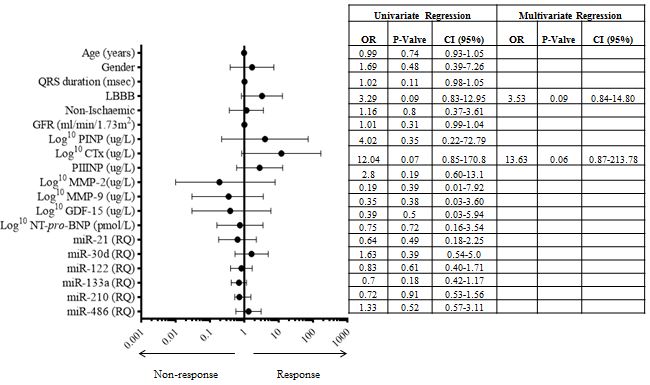 Supplementary A5Variation between biomarker expression in peripheral and coronary sinus blood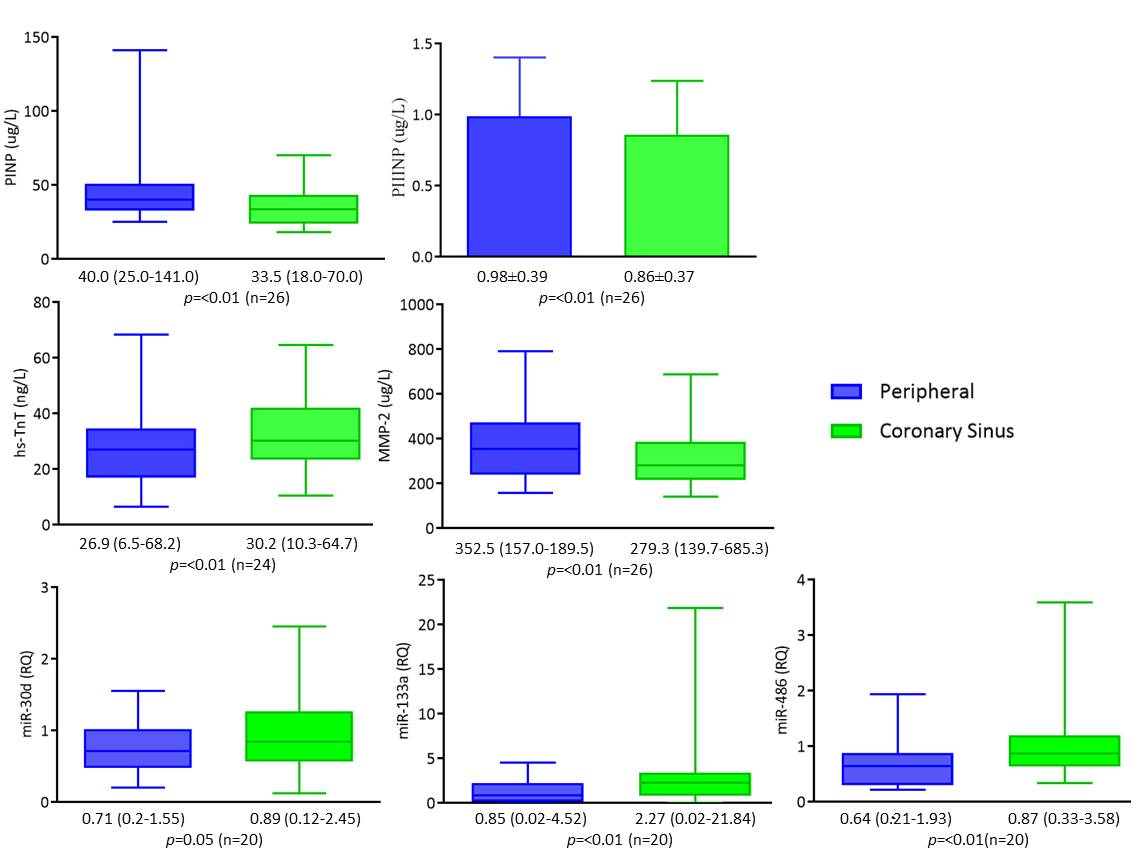 Supplementary A6  Comparison between baseline biomarker expression for participants with and without MACE at 12 months following CRT implantation.RespondersRespondersRespondersNon-RespondersNon-RespondersNon-RespondersResponse P-valueTime P-valueInteraction   P-ValueParameterBaseline 6 weeks6 months Baseline 6 weeks6 months Response P-valueTime P-valueInteraction   P-Value6MWT (M,mean±SD)237.6±130.5304.8±129.0325.1±147.5239.4±127.4265.5±127.7194.9±159.10.16<0.01<0.01QoL Score (mean, range)50 (9-86)19 (0-64)21 (0-72)48.5 (8-101)28.5(0-73)32 (0-83)0.3<0.010.01LVESV (ml, median, range)119.3 (49.4-268.7)96.0 (41.4-210.8)74.9 (30.1-315.6)110.2 (56.0-169.4)111.2 (56.8-191.6)74.2 (24.9-179.7)0.200.010.55LVEF (%, mean±SD)24.1±7.829.5±8.933.4±10.824.5±8.730.4±9.633.1±7.10.66<0.010.93NT-pro-BNP (pmol/L, median, range)207.0 (53.0-4138.0)173.0 (27.0-3848.0)116.0 (15.0-1690.0)255.5 (67.0-547.0)265.5 (49.9-896.0)184.0 (30.9-1437.0)0.590.960.27Hs-TnT (ng/L, median, range )26.4 (8.5-233.0)24.0 (6.7-61.9)23.1 (6.5-63.2)27.6 (6.5-61.8)29.2 (8.4-77.3)31.2 (14.5-83.1)0.840.820.35PINP (ug/L, median, range)43.0 (22.0-141.0)48.0 (29.0-136.0)53.0 (13.0-107.0)38.0 (15.0-113.01.60±0.2039.0 (16.0-69.0)41.0 (14.0-94.0)0.040.020.41CTx (ug/L,, median, range)0.48 (0.14-1.14)0.43 (0.08-1.06)0.38 (0.07-1.30)0.31 (0.16-0.73)0.27 (0.16-0.59)0.30 (0.10-0.79)0.050.330.36PIIINP (ug/L,mean±SD)1.09±0.351.10±0.321.01±0.360.94±0.430.65±0.500.87±0.470.130.10.44MMP-2(ug/L, median, range)258.8 (157.0-789.5)241.3 (163.9-695.2)243.2 (159.8 (159.8-625.4)323.5 (155.3-543.4)295.1 (162.0(512.3)299.8 (162.4-515.9)0.51<0.010.19MMP-9 (ug/L, median, range)71.8 (13.6-254.1)52.3 (5.6-192.9)61.3 (8.8-126.1)80.8 (13.6-254.165.2 (29.5-129.6)58.3 (16.9-143.3)0.770.010.66GDF-15 (ug/L, median, range)2.66 (1.12-10.29)2.69 (0.97-6.27)2.34 (0.99-5.68)2.75 (1.20-5.95)3.06 (1.09-5.54)3.63 (1.32-8.49)0.200.410.08miR-21 (RQ, median, range)0.77 (0.3-1.9)0.65 (0.31-1.98)0.71 (0.32-1.85)0.82 (0.5-2.4)0.83 (0.53-2.31)0.66 (0.34-1.41)0.390.150.75miR-30d (RQ, median, range)0.81 (0.2-2.55)0.72 (0.35-1.85)0.76 (0.37-1.28)0.68 (0.29-2.27)0.99 (0.4-1.84)0.61 (1.78-1.65)0.560.90.14miR-122 (RQ, median, range)0.45 (0.08-3.60)0.33 (0.10-2.61)0.43 (0.10-2.07)0.69 (0.06-2.48)0.84 (0.10-2.18)0.44 (0.20-5.74)0.030.120.53miR-133a (RQ, median, range)0.34 (0.01-4.52)0.46 (0.01-15.45)0.64 (0.01-3.75)1.28 (0.01-3.79)0.29 (0.01-2.42)0.30 (0.01-2.75)0.50.490.16miR-210 (RQ, median, range)0.57 (0.17-5.12)0.85 (0.05-4.05)0.61 (0.13-3.08)0.79 (0.03-3.61)0.63 (0.02-3.59)0.78 (0.04-4.01)0.850.850.81miR-486 (RQ, median, range)0.87 (0.17-3.14)0.69 (0.32-3.15)0.56 (0.33-1.59)0.73 (0.21-2.48)0.93 (0.36-1.89)0.60 (0.17-1.01)0.510.050.63BiomarkersMACE = 8No MACE = 44p-valueLog10 PINP (ug/L, mean±SD)1.69±0.151.64±0.180.45Log10 CTx (ug/L,mean±SD)-0.37±0.11-0.42±0.240.31PIIINP (ug/L,mean±SD)1.25±0.491.01±0.370.15Log10 MMP-2(ug/L,mean±SD)2.46±0.142.49±0.160.94Log10 MMP-9 (ug/L,mean±SD)1.96±0.201.84±0.260.35Log10 GDF-15 (ug/L,mean±SD)0.42±0.200.41±0.230.81miR-21 (RQ, median, range)0.79 (0.50-1.0)0.75 (0.30-2.40)0.86miR-30d (RQ, median, range)0.53 (0.35-0.87)0.71 (0.20-2.55)0.05miR-122 (RQ, median, range)0.60 (0.14-1.38)0.50 (0.06-3.60)0.54miR-133a (RQ, median, range)1.23 (0.02-3.35)0.53 (0.01-4.52)0.47miR-210 (RQ, median, range)0.79 (0.06-1.43)0.68 (0.17-5.12)0.61miR-486 (RQ, median, range)0.77 (0.28-1.90)0.76 (0.17-3.14)0.57